ТЕХНОЛОГИЧЕСКАЯ КАРТА РЕМОНТНЫХ РАБОТ ГЕРМЕТИЗАЦИЯ ДЕФОРМАЦИОННЫХ ШВОВС ПРИМЕНЕНИЕМ ГИДРОИЗОЛЯЦИОННОЙ ЛЕНТЫ В ЖЕЛЕЗОБЕТОННЫХ КОНСТРУКЦИЯХ 1. Область примененияНастоящая технологическая карта определяет порядок и условия выполнения ремонтных работ по герметизации деформационных швов в эксплуатируемых железобетонных конструкциях с использованием гидроизоляционных лент. Данная технология позволяет производить работы по герметизации деформационных швов на горизонтальных (включая потолочные), вертикальных и наклонных поверхностях.1.3. Состав работ и порядок их выполнения:механическая обработка зоны шва;нанесение клеевого состава;монтаж гидроизоляционной ленты;нанесение наружного покрытия из клеевого состава;монтаж защитной противовандальной накладки;уборка участка проведения работ от отходов.1.4. Применяемые материалы соответствуют техническим требованиям фирмы-производителя – ООО «СПС» (Россия) и российским стандартам ГОСТ 34277-2017.2. Организация и технология производства ремонтных работ2.1. На выполняемые работы в соответствии с требованиями СНиП 3.01.02-85 «Организация строительного производства» должен быть разработан и утвержден проект производства работ (ППР).2.2. Ремонтные работы по герметизации швов проводят при температуре железобетонной конструкции и окружающего воздуха не ниже +5оС и она не понизится в течение 24 часов.2.3. Участок производства работ должен быть освещен в соответствии с действующими нормативами по охране труда - СНиП 23-05.2.4. Электроснабжение ручного электроинструмента должно осуществляться от временной электросети, обустроенной с соблюдением правил по электробезопасности - ПТБ и ПЭЭ.2.5. Герметизация швов и монтаж защитной накладки в строительных конструкциях объекта выполняют поэтапно, в соответствии с приведенной технологической схемой (см. рис. 1).2.6. Участок работ ограждают согласно требованиям ППР и действующим правилам технической эксплуатации объекта.2.7. Бетонную поверхность около шва на ширине 100-150 мм по обе стороны зачищают шлифовальной машинкой, используя насадку. Из шва удаляют остатки бетона с помощью щетки или ветоши. Обработанную поверхность и шов продувают сжатым воздухом. Подготовленная поверхность должна быть чистой и сухой - влажность бетона не более 4%. 2.8. На расшитую полость шва наклеивают липкую ленту типа «Скотч» так, чтобы закрыть шов. Приготавливают клеевой состав РЕКС® Эпо Уни и наносят его с помощью шпателя на поверхность бетона по обе стороны от шва на ширине 80-80 мм.2.9. Удаляют липкую ленту и накладывают на клеевой слой РЕКС® Гидроленту. Края ленты вдавливают в слой клея, для обеспечения восприятия больших перемещений, центральную часть ленты слегка вдавливают в полость шва (рис. 1). Сверху на края ленты укладываю ещё один слой клея.2.10.  Обустроенный шов выдерживают без механических воздействий не менее 12 часов для отверждения клея.2.12. Сверху на РЕКС® Гидроленту проводят монтаж защитной противовандальной накладки из нержавеющей или оцинкованной листовой стали на анкерные болты (2 варианта).            2.13. По окончании работ снимают ограждения и защитные устройства, обеспечивая нормальные условия эксплуатации сооружения. Участок производства работ убирают от мусора и отходов вручную и погрузкой в контейнер.Схема устройства деформационного шва 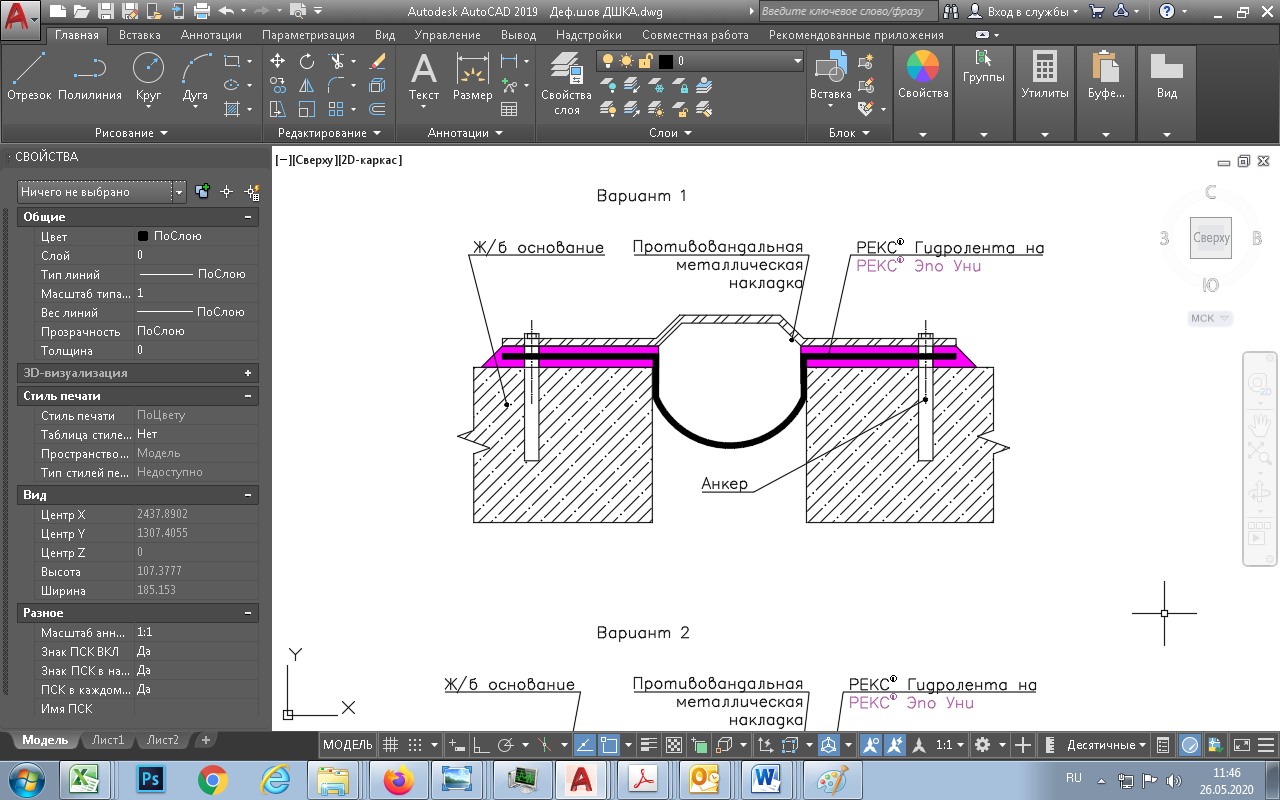 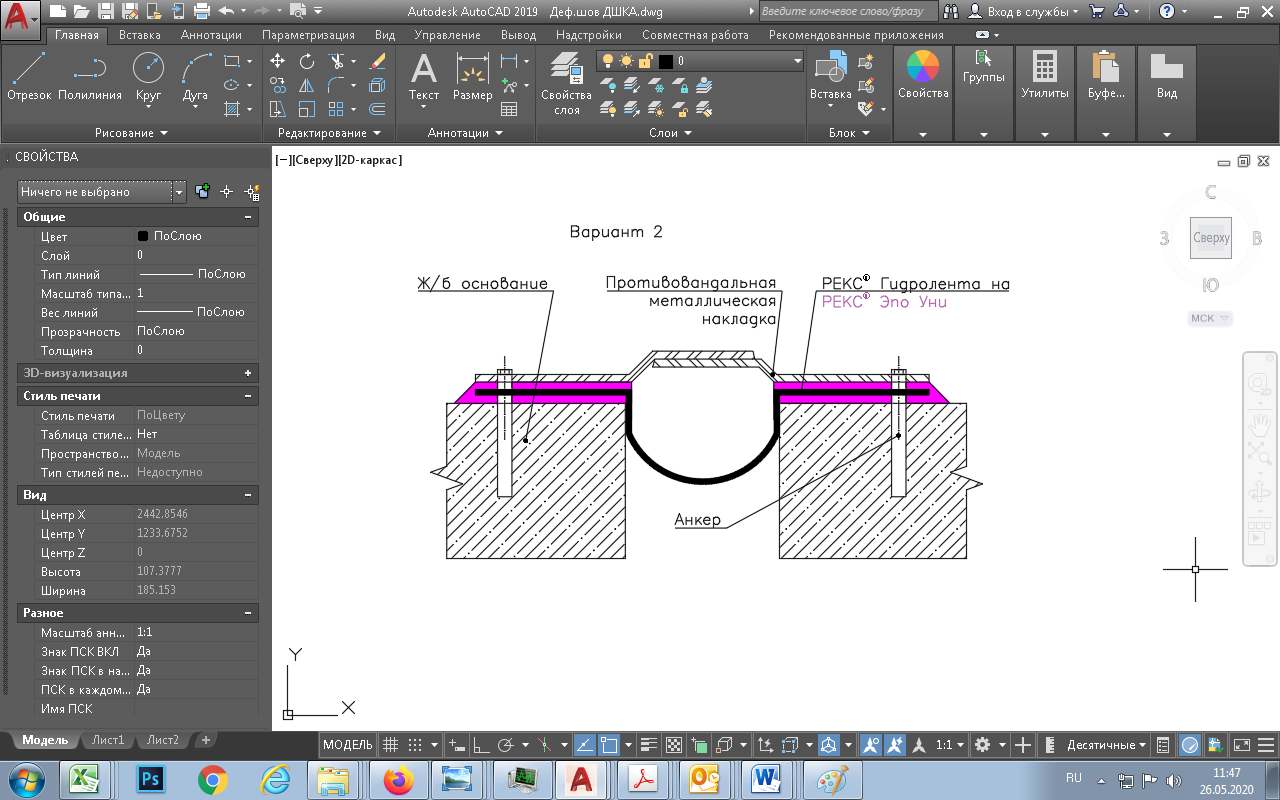 Рис. 13. Перечень применяемого оборудования для выполнения работ приведен в табл.1.Таблица 1Оборудование для производства работПримечание: оборудование должно отвечать соответствующим нормативам согласно СНиП III 4-80;для работы может быть использовано другое оборудование, имеющее аналогичные характеристики.5. Требования безопасности5.1. При производстве работ необходимо выполнять требования по технике безопасности согласно ГОСТ 12.3.002-75 ССБТ, инструкцию о порядке производства работ в городских сооружениях № 27, а также требованиям СНиП 12-03-99 «Безопасность труда в строительстве».№№п.п.НаименованиеЕд. изм.Кол-во1.Кистьшт. 22.Компрессоршт.13.Шлифовальная машинашт.14.Насадка для бетонашт.15.Отрезная машина шт.16.Диск для отрезной машинышт.17.Миксер шт.18.Емкость для смешиванияшт.29.Шпательшт.1